EYFS: Nursery/ ReceptionYear OneYear Two Year ThreeYear FourYear FiveYear SixST.CHAD'S C.E. (VC) PRIMARY SCHOOL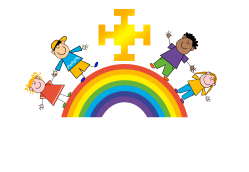 RE CURRICULUM MAP 2021- 2022Autumn 1Autumn 2Spring 1Spring 2Summer 1Summer 2Please note: topics are developed with the cohort in mind and may vary from year to year.Please note: topics are developed with the cohort in mind and may vary from year to year.Please note: topics are developed with the cohort in mind and may vary from year to year.Please note: topics are developed with the cohort in mind and may vary from year to year.Please note: topics are developed with the cohort in mind and may vary from year to year.Please note: topics are developed with the cohort in mind and may vary from year to year.EYFS CurriculumR.E is taught in Foundation stage through topic work both adult and child initiated. It is also taught through continuous provision, stories, themed days/ weeks, and role play areas. The below Early learning goals specifically link to Religious Education:Understanding the World ELG: Past and Present Children at the expected level of development will: - Talk about the lives of the people around them and their roles in society; - Know some similarities and differences between things in the past and now, drawing on their experiences and what has been read in class; - Understand the past through settings, characters and events encountered in books read in class and storytelling. ELG: People, Culture and Communities Children at the expected level of development will: - Describe their immediate environment using knowledge from observation, discussion, stories, non-fiction texts and maps; - Know some similarities and differences between different religious and cultural communities in this country, drawing on their experiences and what has been read in class; - Explain some similarities and differences between life in this country and life in other countries, drawing on knowledge from stories, non-fiction texts and – when appropriate – maps.EYFS CurriculumR.E is taught in Foundation stage through topic work both adult and child initiated. It is also taught through continuous provision, stories, themed days/ weeks, and role play areas. The below Early learning goals specifically link to Religious Education:Understanding the World ELG: Past and Present Children at the expected level of development will: - Talk about the lives of the people around them and their roles in society; - Know some similarities and differences between things in the past and now, drawing on their experiences and what has been read in class; - Understand the past through settings, characters and events encountered in books read in class and storytelling. ELG: People, Culture and Communities Children at the expected level of development will: - Describe their immediate environment using knowledge from observation, discussion, stories, non-fiction texts and maps; - Know some similarities and differences between different religious and cultural communities in this country, drawing on their experiences and what has been read in class; - Explain some similarities and differences between life in this country and life in other countries, drawing on knowledge from stories, non-fiction texts and – when appropriate – maps.EYFS CurriculumR.E is taught in Foundation stage through topic work both adult and child initiated. It is also taught through continuous provision, stories, themed days/ weeks, and role play areas. The below Early learning goals specifically link to Religious Education:Understanding the World ELG: Past and Present Children at the expected level of development will: - Talk about the lives of the people around them and their roles in society; - Know some similarities and differences between things in the past and now, drawing on their experiences and what has been read in class; - Understand the past through settings, characters and events encountered in books read in class and storytelling. ELG: People, Culture and Communities Children at the expected level of development will: - Describe their immediate environment using knowledge from observation, discussion, stories, non-fiction texts and maps; - Know some similarities and differences between different religious and cultural communities in this country, drawing on their experiences and what has been read in class; - Explain some similarities and differences between life in this country and life in other countries, drawing on knowledge from stories, non-fiction texts and – when appropriate – maps.EYFS CurriculumR.E is taught in Foundation stage through topic work both adult and child initiated. It is also taught through continuous provision, stories, themed days/ weeks, and role play areas. The below Early learning goals specifically link to Religious Education:Understanding the World ELG: Past and Present Children at the expected level of development will: - Talk about the lives of the people around them and their roles in society; - Know some similarities and differences between things in the past and now, drawing on their experiences and what has been read in class; - Understand the past through settings, characters and events encountered in books read in class and storytelling. ELG: People, Culture and Communities Children at the expected level of development will: - Describe their immediate environment using knowledge from observation, discussion, stories, non-fiction texts and maps; - Know some similarities and differences between different religious and cultural communities in this country, drawing on their experiences and what has been read in class; - Explain some similarities and differences between life in this country and life in other countries, drawing on knowledge from stories, non-fiction texts and – when appropriate – maps.EYFS CurriculumR.E is taught in Foundation stage through topic work both adult and child initiated. It is also taught through continuous provision, stories, themed days/ weeks, and role play areas. The below Early learning goals specifically link to Religious Education:Understanding the World ELG: Past and Present Children at the expected level of development will: - Talk about the lives of the people around them and their roles in society; - Know some similarities and differences between things in the past and now, drawing on their experiences and what has been read in class; - Understand the past through settings, characters and events encountered in books read in class and storytelling. ELG: People, Culture and Communities Children at the expected level of development will: - Describe their immediate environment using knowledge from observation, discussion, stories, non-fiction texts and maps; - Know some similarities and differences between different religious and cultural communities in this country, drawing on their experiences and what has been read in class; - Explain some similarities and differences between life in this country and life in other countries, drawing on knowledge from stories, non-fiction texts and – when appropriate – maps.EYFS CurriculumR.E is taught in Foundation stage through topic work both adult and child initiated. It is also taught through continuous provision, stories, themed days/ weeks, and role play areas. The below Early learning goals specifically link to Religious Education:Understanding the World ELG: Past and Present Children at the expected level of development will: - Talk about the lives of the people around them and their roles in society; - Know some similarities and differences between things in the past and now, drawing on their experiences and what has been read in class; - Understand the past through settings, characters and events encountered in books read in class and storytelling. ELG: People, Culture and Communities Children at the expected level of development will: - Describe their immediate environment using knowledge from observation, discussion, stories, non-fiction texts and maps; - Know some similarities and differences between different religious and cultural communities in this country, drawing on their experiences and what has been read in class; - Explain some similarities and differences between life in this country and life in other countries, drawing on knowledge from stories, non-fiction texts and – when appropriate – maps.Autumn 1Autumn 2Spring 1Spring 2Summer 1Summer 2GodJesus as a friendShabbat- JudaismSalvationGospelRosh Hashanah/ Yom KippurCan children state Christians believe in God and that they find out about God in the Bible?Can children use stories from the Bible to show why Christians believe that God is loving, kind, fair and also Lord and King?Can children begin to understand that Christians worship God and try to follow his ways of living?Can children state who Christians believe Jesus was and what he was like?Can children use the Bible to show how Jesus showed friendship and was this always easy?Can children tell you about their favourite day?Can children talk about their favourite day of the week and talk about food they would like to share in a special meal?Can children talk about the right names for special things during Shabbat?Can children tell you about something special to Jews on the Shabbat table?Can children talk about special things Jewish people do to celebrate Shabbat?Can children begin to explain why Christians believe Easter is their ‘big story?’ (Forgiveness)Can children state Christians believe Jesus builds a bridge between God and humans?Can children begin to understand that Christians believe Jesus rose from the dead, giving people hope of a new life?Can children begin to state that Christians believe Jesus brings good news for all people?Can children begin to understand that good news for Christians includes being loved by God and being forgiven for bad things/ choices?Can children begin to link Bible stories and how Christians believe these stories guide them and show them the right way to live?Can children tell a story about when they had to say sorry and why? (How did it feel to say sorry?)Can children state something Jews do at Rosh Hashanah or Yom Kippur?Can children begin to say and understand what is important about Rosh Hashanah and Yom Kippur to Jews?Can children state and discuss what Rosh Hashanah or Yom Kippur is about?Autumn 1Autumn 2Spring 1Spring 2Summer 1Summer 2CreationIncarnationPassover- JewishSalvationWhat did Jesus teach us?The Covenant- JewishDo children know that Christians believe that God created the universe?Can children state and discuss that Christians believe the Earth and everything in it are important to God?Can children state that Christians believe that God has a unique relationship with human beings as their Creator and Sustainer?Can children explore that Christians believe that Humans should care for the world because it belongs to God?Do children know that Christians believe that Jesus is God and that he was born as a baby in Bethlehem?Can children state that the Bible shows Christians that Jesus was extraordinary and that he came to bring about good news?Do children understand that Christians celebrate Advent and that it is a time for getting ready for Jesus’ coming?Can children state what Jewish people are expected to do by God?Do children understand why Jewish people have these beliefs?Can children explain why Christians believe Easter is their ‘big story?’ (Forgiveness)Can children state and explain why Christians believe Jesus builds a bridge between God and humans?Can children understand that Christians believe Jesus rose from the dead, giving people hope of a new life?Can children state that Christians believe Jesus brings good news for all people?Can children state that Jesus is kind to everyone and always forgives?Can children begin to understand that Jesus is a friend to the poor and friendless?Can children explain that Christians believe Jesus’ teachings make people think hard and show them how to live the right way?Do children understand what a Covenant is?Can children begin to understand that Jews believe a covenant is an agreement between God and Jews as the chosen people?Can children state why Jewish people believe they have such a special relationship with God and how they show this?Can children explain that Hewish people believe that God asks them to do things and in return God will take care of them?Autumn 1Autumn 2Spring 1Spring 2Summer 1Summer 2Incarnation- GodPrayer/ Everyday life- IslamEucharist/Holy CommunionSalvationPeople of GodMosque / belonging- IslamCan children state that Jesus is one of the three persons of the Trinity?Can children identify the three elements of the Trinity?Can children explain the Christian belief that the Father creates?Can children explore how Christian belief has been portrayed in artwork?Do children understand that Christian’s believe that the Holy Sprit is God’s power at work?Can children explain how it feels to do something many times in a day?Can children use the correct vocabulary to describe how Muslims pray?Can children begin to explain why Muslims follow their prayer ritual?Can children begin to think how praying five times a day might strengthen their faith?Can children begin to explain how commitment can be challenging and how it  feels to achieve a goal?Can children explain that the Eucharist commemorates the Last Supper?Do children understand the Eucharist is a Christian sacrament?Can children identify the key elements of the Eucharist?Can children state the key beliefs behind the Eucharist?Do children understand Holy week?Do children understand the meaning to Christians of key events during Holy week?Can children explain that Christians believe that Jesus rose form the dead and is still alive today?Can children state how Christians remember and celebrate Jesus’ last week, death and resurrection?Do children understand that The Old Testament tells the story of a particular group of people?(the children of Israel)Can children state that the People of God try to live in the way God wants, following commands and worshipping him?Can children explain how Bible stories show how God keeps his promises?Can children explain how The Old Testament shows that people of God are meant to show benefits of a relationship with God?(Further to this can children explain how this attracts other nations to God)Can children state that Christians believe through Jesus all people can become People of God?Can children explain how it feels to belong?Can children understand how meeting in a special place can give them a sense of belonging?Can children explain what happens when Muslims pray alone or at the Mosque?Can children discuss how Muslims feel a sense of belonging when they are with other Muslims?Can children talk about why Muslims feel a sense of belonging when they pray alone?Autumn 1Autumn 2Spring 1Spring 2Summer 1Summer 2Creation/FallIncarnation/GodEucharist/Holy CommunionHajj-IslamBeliefs & practices-JudasimKingdom Of GodCan children state that Christians believe that God cares for everything and everyone?Can children explain that Christians believe that they do best when they listen to God?Can children read and understand ‘the Fall’ story from the Bible?Do children understand that Christians believe that they cannot get close to God without his help?Can children state the Ten Commandments and what they mean to Christians?Can children discuss ways in which Christians feel close to God? (Worship, saying sorry)Do children have a deeper understanding of what the trinity means to Christians?Can children explore how Christians believe the Father creates, he sends the Son who saves his people; the Son sends the Holy Spirit his followers?Can children create their own artwork to help show Christian’s belief about God as Trinity?Can children state and understand that Christians believe the Holy Spirit is God’s power at work in the world?Can children explain that the Eucharist commemorates the Last Supper?Do children understand the Eucharist is a Christian sacrament?Can children identify the key elements of the Eucharist?Can children explain the roles of the key items used during Eucharist?Can children explain key beliefs behind the Eucharist in depth?Can children explain a special journey they have made and why it is special to them?Can children recall some of the events that happen during Hajj?Can children explain why some of the events are important to Muslims?Do children understand the deeper meaning of Hajj to Muslims?Can children express their opinion as to whether completing the Hajj makes them a better Muslim?Can children explain why Jewish people believe have a special relationship with God?Can children describe ways in which Jewish people show respect to God?Can children describe ways in which Jewish people show commitment to God?Can children state how Jewish people express their relationship with God?Can children explore the idea that Christians believe Jesus’ whole life was a demonstration of his belief that God is king?Can children explain that Christians believe Jesus is still alive and rules in their hearts and lives through the Holy Spirit?Can children begin to state that Christians believe that Jesus sent the Holy Spirit at Pentecost to help the Church to make Jesus’ invisible Kingdom?Do children understand that Christians celebrate Pentecost at the beginning of the Church?Can children understand that Christians believe staying connected to Jesus means that the fruit of the Sprit can grow in their lives?Autumn 1Autumn 2Spring 1Spring 2Summer 1Summer 2GodIncarnationPassover- Judaism SalvationPeople of GodRites and Passage-JudaismCan children explain why Christians believe God is holy and loving? (Also that Christians believe God is omnipotent, omniscient and eternal)Can children discuss why Christians have to balance ideas of God being angered by sin and injustice but also being loving and forgiving?Can children begin to explain why Christians believe God loves people so much? (Jesus’ crucifixion and resurrection)Do children begin to understand that not all Christians agree on what God Is like but they try to follow his path?Can children begin to understand that Christians believe getting to know God is like getting to know a person?Do children know Jesus was Jewish and can they begin to explain that Christians believe Jesus is God in the flesh?Can children begin to explain why Christians believe Jesus’ life was part of plan by God to restore the relationship between humans and God?Can children use the Bible to find out what Christians believe Jesus to be like? (rescuer / anointed one)Can Christians discuss and begin to understand how Jesus fulfilled these expectations? (and that he is the Messiah)Can children explain why Christians see Jesus as their Saviour?Can children begin to explain how important it is for Jewish people to do what God asks them to do?Can children use key vocabulary to show how Jewish people show their faith?Can children explain how Jewish people show commitment to God?Do children understand there are different degrees of Commitment?After reading the ‘big story’ of the Bible children begin to have an understanding of the relationship between human restoration and God.Can children begin to explain how the Gospels give accounts of Jesus’ death and resurrection?Can children begin to suggest how The New Testament says that Jesus’ death was somehow for Christians?Can children begin to explain in a variety of ways how Jesus’ death was for Christians? (death and the Devil, slavery to freedom and darkness to light)Do children begin to understand how Christians remember Jesus’ sacrifice through the service of Holy Communion?Can children discuss Christian’s belief in Jesus’ resurrection and how to confirms to Christians that Jesus is the incarnate Son of God?Are children able to state the belief that Christians hope for life with God starting now and continuing in Heaven?Can children state why Christians believe that Jesus calls them to sacrifice their own needs to the needs of others and some are prepared to die for their faith?Can children explain the story of the People of God from The Old Testament and why Christians had to learn new ways of following God?Do children begin to understand The Story of Moses and Exodus and how Christians believe God rescued his people from slavery in Egypt? (Jesus’ death and resurrection also rescue people from slavery to sin)Can children discuss and understand how Christians apply this idea to living today? (to serve God and bring freedom to others)Can children explain why Christians see the Christian Church as part of the ongoing story of the People of God?Can children discuss and state what is the best way for a Jew to show commitment to God?Can children use key vocabulary to show how Jewish people show their faith?Can children explain how Jewish people show commitment to God?Do children understand there are different degrees of Commitment?Autumn 1Autumn 2Spring 1Spring 2Summer 1Summer 2Creation and FallIncarnationBeliefs and Practices - IslamSalvationBeliefs and Moral Values- IslamKingdom of GodCan they explain the debate accounts of creation between Genesis and scientific theories?Can they understand how texts can be interpreted differently? Can they suggest how Genesis conflict with scientific accounts?Do they have an appreciation that science and religion can overlap?Have they explored scientists through history who are now Christians?Can they pose questions from Christians to scientists about the power and majesty of the creator?Can children state that Jesus was Jewish?Can children explain that Christians believe that Jesus is God in the flesh?Can children describe Christian beliefs about life, birth and death? (including resurrection was part of a longer plan by God to restore the relationship between humans and God)Are children able to analyse texts from the Bible and suggest qualities of a messiah.Do children understand that in the eyes of Christians Jesus fulfilled these expectations and that he is the Messiah? Can they use examples from the Bible?Do children have an awareness that Jewish people do not think that Jesus is the Messiah?Can children explain why Christians see Jesus as their Saviour?Can they explain what is meant by commitment?Can I describe some of the ways that Muslims show commitment to God?Can they think of ways of showing commitment to God which may be preferred by Muslims?Can they express their understanding of individuals showing different levels of commitment?After reading the ‘big story’ of the Bible children have an understanding of the relationship between human restoration and God?Can children explain how the Gospels give accounts of Jesus’ death and resurrection?Can children suggest how The New Testament says that Jesus’ death was somehow for Christians?Can children explain in a variety of ways how Jesus’ death was for Christians?  (death and the Devil, slavery to freedom and darkness to light)Do children understand how Christians remember Jesus’ sacrifice through the service of Holy Communion?Can children discuss Christian’s belief in Jesus’ resurrection and how to confirms to Christians that Jesus is the incarnate Son of God?Are children able to explain the belief that Christians hope for life with God starting now and continuing in Heaven?Can children state why Christians believe that Jesus calls them to sacrifice their own needs to the needs of others and some are prepared to die for their faith?Can children describe some of the ways in which people show charity in today’s society?Can children describe in depth how Muslims show commitment to God?Can children explore Muslim traditions?Can children describe how Muslims might try to lead lives respectful to God?Can children explain how Muslims belief in Akhirah has an impact on their lives?Can children find examples of the parables about the Kingdom of God suggesting that God’s rule has begun and teachings of Jesus?Are children able to suggest reasons from parables that there will be a future kingdom where God’s reign will be complete?Do children understand why Christians compare the Kingdom to a feast where all are invited to join but not everyone chooses to?Can children explain how Christians try to extend the Kingdom of God by challenging aspects of the world they feel are unjust?